МУНИЦИПАЛЬНОЕ ОБЩЕОБРАЗОВАТЕЛЬНОЕ УЧРЕЖДЕНИЕИркутского районного муниципального образования«Листвянская средняя общеобразовательная школа»«РАССМОТРЕНО»                                                                  «УТВЕРЖДЕНО»                                      Дополнительная общеобразовательная программа«Баскетбол»Возраст обучающихся 13-16 летСрок реализации 1 год (162 часа в год)Составитель: Кобякова Василина Владимировна, учитель физической культуры  и педагог дополнительного образования  2020 г.1. Пояснительная записка      1.1. Информационные материалы и литература: 1.Федеральный Закон «Об образовании в Российской Федерации» от 29.12.2012 №27З-ФЗ. 2.Концепция развития дополнительного образования детей (утверждена распоряжением Правительства РФ от 04.09.2014№1726-р). 3.Порядок организации и осуществления образовательной деятельности по дополнительным общеобразовательным программам (утвержден приказом Министерства образования и науки РФ от 9.11.2018 № 196). 4.Санитарно-эпидемиологические требования к устройству, содержанию и организации режима работы образовательных организаций дополнительного образования детей (утверждено постановлением главного государственного санитарного врача РФ от 04.07.2014 № 41). 5.Общих требований к определению нормативных затрат на оказание государственных (муниципальных) услуг в сфере образования, науки и молодежной политики, применяемых при расчете объема субсидии на финансовое обеспечение выполнения государственного (муниципального) задания на оказание государственных (муниципальных) услуг (выполнения работ) государственным (муниципальным учреждением (утверждены приказом Министерства образования и науки РФ от 22.09.2015 № 1040). 6.Методические рекомендации по проектированию дополнительных общеразвивающих программ (включая разноуровневые программы) (Приложение к письму Департамента государственной политики в сфере воспитания детей и молодежи Министерства образования и науки РФ от 18.11.2015 № 09-3242). Баскетбол физически разносторонний вид спорта, у учащихся развиваются все необходимые для здорового образа жизни качества (выносливость, быстрота, сила, координация движений, ловкость, точность, прыгучесть и др.), а также формируются личные качества ребенка (общительность, воля, целеустремленность, умение работать в команде). Данная программа направлена на выявление и развитие способностей детей, приобретение ими определенных знаний и умений. Программа по баскетболу предусматривает проведение теоретических и практических занятий, выполнение учащимися контрольных нормативов, участие в соревнованиях. Основной показатель секционной работы дополнительного образования по баскетболу – выполнение программных требований по уровню подготовленности учащихся, выраженных в количественных показателях физического развития, физической, технической, тактической и теоретической подготовленности.         Основной принцип работы в группе - универсальность.1.2 Направленность программы – физкультурно-спортивная.1.3. Актуальность и педагогическая целесообразность программы:  Программа баскетбола, как и многие другие виды спорта, требует постепенного перехода от простого к сложному.
Баскетбол позволяет решить проблему занятости у детей свободного времени, пробуждение интереса к определенному виду спорта. Практика показывает эффективность ранней подготовки учащихся для формирования полноценного коллектива единомышленников и успешной работы на последующих этапах.1.4. Отличительные особенности программы - программа «Баскетбол» дополнена с учетом интересов детей (в зависимости от возраста, пола, времен года и местных особенностей) к тем видам спорта, которые пользуются популярностью в повседневной жизни. Программой осуществляется ознакомление с игровыми видами спорта. Включено большое количество подвижных игр, что позволяет большую часть занятий проводить на улице. В программе представлены доступные для обучающихся упражнения, способствующие овладению элементами техники и тактики спортивных игр, легкой атлетики, гимнастики и развитию физических способностей. Занятия по программе «Баскетбол» дает возможность во внеурочное время углубленно заниматься:   - видами спорта, которые учащиеся осваивают в ограниченном по времени уроке физической культуры;  -подросткам, у которых наблюдается гиперреактивность и проблема организации своего времени. В основе баскетбола лежат естественные движения - бег, прыжки, броски, передачи. Коллективность действий. Эта особенность имеет большое значение для воспитания дружбы и товарищества, привычки подчинять свои действия интересам коллектива. Соревновательный характер. Стремление превзойти соперника в быстроте действий, направленных на достижение победы, при участии обучающихся мобилизовать свои возможности, действовать с максимальным напряжением сил, преодолевать трудности, возникающие в процессе спортивной борьбы.1.5. Адресат программы: это учащиеся в возрасте от 13 до 16 лет, прошедшие медицинский осмотр и допущенный врачом к занятиям. 1.6. Срок освоения программы: Данная программа рассчитана на 1 год обучения. Объём программы 1 группа 162 часов в год. Обучение рассчитано на 36 рабочих недель.1.7. Формы обучения – очная.  1.8. Форма организации обучения: В процессе обучения используются следующие методы:  - объяснительно-иллюстративный (используется при объяснении нового материала);  - репродуктивный (воспроизведение полученной информации);  - исследовательский (заключается в том, что каждый обучаемый, самостоятельно изучает с помощью технических средств учебный материал);       Программа предусматривает следующие формы учебной деятельности учащихся:  - групповая;- фронтальная;- игровая;- индивидуально-игровая;- в парах;- индивидуальная;- практическая;- комбинированная;- соревновательная.1.9.	Режим занятий: Одно занятие длится 40 минут с перерывом на отдых и влажную уборку спортивного зала 05 - 10 минут, в группе три занятия в неделю, по два часа, продолжительность соответствует рекомендациям СанПиН. 1.10. Условия реализации программы: Для группы программой предусмотрены теоретические и практические занятия, сдача контрольных нормативов при переходе в следующие группы. В течение всего курса обучения сохраняется преемственность образования, как по структуре, так и по содержанию учебного материала, углубленно освоить виды спорта, включенные в нее и повысить свою общефизическую подготовленность. Упражнения, включенные в программу «Баскетбол» способствуют подготовке к выполнению нормативов Всероссийского физкультурно-спортивного комплекса «Готов к труду и обороне». Программа дополнительного образования по общей физической подготовке «Баскетбол» может рассматриваться как одна из ступеней к формированию культуры здоровья и является неотъемлемой частью всего образовательно - воспитательного процесса. Основная идея программы заключается в мотивации детей на ведение здорового образа жизни, в формировании потребности сохранения физического и психического здоровья как необходимого условия социального благополучия и успешности человека. Данная программа направлена на формирование, сохранение и укрепления здоровья детей, в основу, которой положены культурологический и личностно-ориентированный подходы.   1.11.	Цель и задачи программы:Цель программы: сформировать у обучающихся устойчивые потребности к регулярным занятиям физической культурой и спортом посредством овладения ими основ игры в баскетбол. Задачи: Обучающие - обучить техническим приёмам и правилам игры;- обучить специальным и тактическим действиям;- обучить приёмам и методам контроля физической нагрузки при самостоятельных занятиях;- обучить овладение навыками регулирования психического состояния.Воспитательные - воспитывать выработку организаторских навыков и умения действовать в коллективе;- воспитывать чувство ответственности, дисциплинированности, взаимопомощи;- воспитывать привычку к самостоятельным занятиям, избранным видом спорта в свободное время;-воспитывать потребность к ведению здорового образа жизни.Развивающие- развивать повышение технической и тактической подготовленности в данном виде спорта;- развивать совершенствование навыков и умений игры;- развивать физические качества, расширять функциональные возможности организма.  1.12. Планируемые результаты:   В процессе обучения и воспитания собственных установок, потребностей в значимой мотивации на соблюдение норм и правил здорового образа жизни, культуры здоровья у обучающихся формируются личностные, метапредметные и предметные результаты. Личностные результаты обеспечиваются через формирование базовых национальных ценностей. Предметные результаты обеспечиваются через формирование основных элементов научного знания.  Метапредметные результаты обеспечиваются через универсальные учебные действия (далее УУД). -Личностные результаты отражаются в индивидуальных качественных свойствах обучающихся:  - формирование культуры здоровья — отношения к здоровью как высшей ценности человека;  развитие личностных качеств, обеспечивающих осознанный выбор поведения, снижающего или исключающего воздействие факторов, способных нанести вред физическому и психическому здоровью; формирование потребности ответственного отношения к окружающим и осознания ценности человеческой жизни.  Метапредметные результаты: способность выделять ценность здоровья, здорового и безопасного образа жизни как целевой приоритет при организации собственной жизнедеятельности, взаимодействии с людьми, умение адекватно использовать знания о позитивных и негативных факторах, влияющих на здоровье;  - способность рационально организовать физическую и интеллектуальную деятельность; - умение противостоять негативным факторам, приводящим к ухудшению здоровья; формирование умений позитивного коммуникативного общения с окружающими Оздоровительные результаты программы «Баскетбол»:  осознание обучающимися необходимости заботы о своем здоровье и выработки форм поведения, которые помогут избежать опасности для жизни и здоровья, а значит, произойдет уменьшение пропусков по причине болезни и произойдет увеличение численности обучающихся, посещающих спортивные секции и спортивно-оздоровительные мероприятия - социальная адаптация детей, расширение сферы общения, приобретение опыта взаимодействия с окружающим миром.  Предметные результаты -Приобретаемый опыт проявляется в знаниях и способах двигательной деятельности, умениях творчески их применять при решении практических задач, связанных с организацией и проведением самостоятельных занятий физической культурой. В ходе реализация программы «Баскетбол» обучающиеся должны знать: особенности воздействия двигательной активности на организм человека; правила оказания первой помощи; способы сохранения и укрепление здоровья; свои права и права других людей; влияние здоровья на успешную учебную деятельность; значение физических упражнений для сохранения и укрепления здоровья - правила соревнований изученных видов спорта. должны уметь: составлять индивидуальный режим дня и соблюдать его; выполнять физические упражнения для развития физических навыков; заботиться о своем здоровье; применять коммуникативные и презентационные навыки; оказывать первую медицинскую помощь при травмах; находить выход из стрессовых ситуаций; - принимать разумные решения по поводу личного здоровья, а также сохранения и улучшения безопасной; адекватно оценивать свое поведение в жизненных ситуациях; отвечать за свои поступки; проводить соревнования на школьном уровне; отстаивать свою нравственную позицию в ситуации выбора. В ходе реализации программы обучающиеся смогут получить знания: значение общей физической подготовки в развитии физических способностей и совершенствовании функциональны возможностей; - правила безопасного поведения во время занятий общей физической подготовкой; - названия разучиваемых технических приемов и основы правильной техники; - наиболее типичные ошибки при выполнении технических приёмов;- упражнения для развития физических способностей (скоростных, скоростно-силовых, координационных, выносливости, гибкости);контрольные упражнения (двигательные тесты) для оценки физической и технической подготовленности и требования к технике и правилам их выполнения основное содержание правил соревнований; жесты судей; игровые упражнения, подвижные игры и эстафеты с элементами спортивных игр; могут научиться: соблюдать меры безопасности и правила профилактики травматизма на занятиях общей физической подготовкой; выполнять технические приемы и тактические действия; контролировать свое самочувствие (функциональное состояние организма) демонстрировать жесты судей;  - проводить судейство соревнований. 1.13. Формы, методы контроля результативности обучения:  Наряду с коллективными результатами деятельности тщательно отслеживается динамика индивидуального физического развития обучающихся, их личные успехи. Способы оценки результатов имеют как общие для всех этапов обучения критерии, так и определяемые принадлежностью к определенной возрастной группе. Общие параметры оценивания включают: скорость, скоростную выносливость, выносливость, скоростно-силовую работу, силу, овладение техническими и тактическими действиями в спортивных играх. При окончании курса дети проходят контрольную аттестацию.  Оценка результативности освоения программы (деятельности) обучающихся основана на методе сравнительного анализа, при котором результаты обучения одних обучающихся сравниваются с достижениями других (социальная соотносительная норма), с прежними результатами того же воспитанника (индивидуальная соотносительная норма), с поставленными учебными целями и критериями (предметная соотносительная норма). Текущий контроль ведется регулярно (в рамках расписания) осуществляется тренером, ведущим занятие. Контрольная аттестация определяет, насколько успешно происходит развитие обучающегося и усвоение им образовательной программы. Для учащихся основным методом промежуточной аттестации является метод скрытого педагогического наблюдения и контрольные нормативы по физической подготовке. Основным методом промежуточной аттестации по программе являются:  - метод педагогического наблюдения;  - участие в соревнованиях различного уровня;  - сдача контрольных нормативов. В основе текущего контроля и контрольной аттестации лежит тестирование физической подготовленности согласно таблице норм ВФСК ГТО, а также соревновательная и игровая деятельность. Для выявления результативности усвоения образовательной программы в начале обучения проводится тестирование исходного уровня владения навыками. Контрольная аттестация при сопоставлении с исходным тестированием позволяет выявить динамику изменений образовательного уровня. Для развития творческих способностей детей предусмотрены упражнения в системе домашних заданий и заданий педагога на учебных занятиях таких как: придумывание новых упражнений, эстафет и подвижных игр, составление акробатических комбинаций из двух-трех элементов составление простейших блоков для разминки из двух-трех упражнений, придумывание упражнений для различных частей тела, для различных групп мышц. 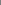 Программный материал и методическое обеспечение учебных занятий дают развивать творческие способности, но и способствует воспитанию, как и волевых качеств. Средствами воспитания нравственных и волевых качеств являются сами физические упражнения, при выполнении которых воспитываются: честность, порядочность, взаимовыручка и целеустремленность, настойчивость и др. В качестве критерия нравственного уровня ребенка используется метод педагогических наблюдений, при помощи которого можно определить насколько претерпели изменения личностные качества детей в процессе обучения. Показатели успеваемости по программе в целом складываются из суммы итогов аттестации по каждому параметру, которая и определяет уровень результативности освоения программы. Педагог подводит итог учебно-воспитательной работы за год, проводит анализ спортивных достижений детей. Лучшие спортсмены поощряются грамотами.  1.14. Форма подведения итогов реализации дополнительной общеразвивающей программы соревнования, фестивали по видам спорта, олимпиады по физической культуре, спортивные соревнования. 2. Учебный планСодержание учебного плана Раздел 1. Основы знаний о спортивной игре баскетболТеория: правила техники безопасности при проведении секционных занятийПрактика: правила соревнований по баскетболу.Раздел 2. Общая физическая подготовкаПрактика: Бег 500, 1000, метров. Подтягивание. Сгибание и разгибание рук в упоре. Прыжки через скакалку, запрыгивание  и соскоки.Раздел 3. Специальная физическая подготовка Практика: Ловля мяча двумя руками на месте, передачи мяча двумя руками, одной рукой и ведение мяча. Выполнение бросков мяча в корзину двумя руками сверху, от груди, с отскоком от щита, с места, в движении, прямо перед щитом, под углом к щиту, одной рукой от плеча, с отскоком от щита, с места, в движении, прямо перед щитом, под углом к щиту.Раздел 4. Подвижные игры Практика: Игры с предметами; игры на местности; скоростные эстафеты; игровые единоборства; игры на внимание, игровые салки; спортивная лапта, армрестлинг. Раздел 5. Техническая подготовкаПрактика: Ведение мяча. Ведение одной рукой. В движении: ведение левой и правой рукой с переводами перед собой, за спиной, между ног, ведение с поворотами, ведение 2 мячей одновременно. Перемещения баскетболиста. Шагом, бегом, приставными шагами, с изменением скорости и направления.Остановки баскетболиста прыжком. Передача мяча двумя руками от груди.  Передача мяча одной рукой от плеча. В движении: передача в парах 1,2 мячей, в тройках 2,3 мячей, во встречных колоннах со сменой мест. Ловля мяча после различных видов передач. Ловля одной рукой в парах на месте и в движенииРаздел 6.  Тактическая подготовкаПрактика: Игра в защите. Индивидуальные перемещения защитника. Борьба за отскок, отсекание. Личная защита (прессинг). Зонная защитаИгра в нападении. Открывание. Быстрый отрывРаздел 7. Растяжки и гимнастика Практика: Акробатические упражнения, дыхательные упражнения,  пластическая гимнастика, жонглирование двумя, тремя предметами, баскетбольными мячами, упражнения со скакалкой, скручивающие упражнения с гимнастической палкой, полу шпагаты и шпагаты, опорные прыжки, чехарда в парах.Раздел 8. Кросс и лёгкая атлетикаПрактика: Беговые упражнения с препятствиями, челночный бег, зигзаг, терренкур, игровые ускорения, полоса препятствий, бег 500, 1000, 1500 метров. Броски набивного мяча стоя, сидя.Раздел  9.  Интегральная подготовка  Практика: Участие в соревнованиях по стритболу, баскетболу, футболу, лапте, армрестлингу, перетягивании каната.Раздел  10. Контрольные нормативы Практика:Выполнять броски в корзину двумя руками сверху, от груди, с отскоком от щита, с места, в движении (5х5); челночный бег 3х10м.; бег 60м; прыжок в длину с места; сгибание и разгибание рук в упоре лёжа за 30 сек. Раздел  11.  Итоговая аттестацияОценочные материалы включают различные диагностические материалы (карты, тесты, индивидуальные и групповые задания. и т.д.), по разработанным критериям оценки (по Абалакову)Учебно-тематический планКраткое содержание изучаемого материала.Тема 1.1. Теоретическая подготовкаТеория: Правила техники безопасности при проведении секционных занятий.  Практика: особенности самостоятельных занятий по развитию   двигательных качеств.Тема 1.2. Техническая подготовкаПрактика: Стойки и перемещения баскетболиста Перемещение шагом, бегом, приставными шагами, с изменением скорости и направленияОстановка «прыжком», передачи мяча, ловля мяча после различных видов передач на месте: в парах, в тройках. В прыжке: в парах, в тройках. В движении: в парах, в тройках, во встречных колоннах со сменой мест.Ведение без зрительного контроля 1,2 мячей на месте и в движении. Ведение с переводом за спиной, перед собой, между ног на месте и в движении. В движении: ведение с поворотами, с изменением направления, с противодействием защитников. Броски в кольцо. Бросок снизуТема 1.3. Тактическая подготовкаПрактика: Игра в защите. Индивидуальные действия. Прессинг, зонный прессинг. Зонная защита. Уход от заслонов и наведений. Позиционное нападение. Индивидуальные действия. Заслоны и наведенияТема 1.4. Физическая подготовкаПрактика: Бег 500, 1000, 1500 метров. Броски набивного мяча сидя, стоя.Прыжки на тумбу и соскоки с неё.Тема 1.5. Сдача контрольных нормативовТема 1.6. Участие в соревнованиях по баскетболуОценочные материалы.Контрольные нормативыМатериально – техническое обеспечение программыДля занятий по программе требуется:спортивный школьный зал  10x20спортивный инвентарь и оборудование: Щиты баскетбольные стандартные, стационарные - 2шт.Гимнастическая стенка- 1 шт.Гимнастические скамейки-4шт.Гимнастические маты-8шт.Скакалки- 15 шт.Мячи набивные (масса 1кг)- 3шт.Мячи баскетбольные – 15 шт.Теннисные мячи – 15 штРулетка- 1шт.          11.          Стойки (конусные) – 20 шт;          12.          Секундомер – 1 шт.          13.          Табло – 1шт.Техническое оснащение- проектор;- экран;- видео – диски;- компьютер.Дидактическое обеспечение программы- Картотека упражнений по баскетболу (карточки).- Картотека обще развивающих упражнений для разминки- Электронное приложение к «Энциклопедии спорта»- «Правила игры в баскетбол».- Видеозаписи выступлений учащихся.- «Правила судейства в баскетболе» (ФИБА).- Регламент проведения соревнований по баскетболу различных уровней.Санитарно – гигиенические требованияДля реализации программы необходимо иметь:- светлое просторное помещение;- в кабинете осуществляется влажная уборка и проветривание;- в наличии имеется аптечка с медикаментами для оказания первой медицинской помощи.Кадровое обеспечение программыРеализация программы и подготовка занятий осуществляется педагогом дополнительного образования в рамках его должностных обязанностей.Педагог осуществляет дополнительное образование учащихся в соответствии со своей образовательной программой. В ходе реализации программы возможна консультативная помощь психолога для выявления скрытых способностей детей.Список используемой литературыДля учителя:Баскетбол. Программа спортивной подготовки для ДЮСШ. М. Советский спорт, 2018г.Гомельский А.Я. Баскетбол. Секреты мастерства. М. 2017г.Грасис А. Специальные упражнения баскетболистов – М., ФиС, 2014, 2015.Нестеровский Д.И. Баскетбол. Теория и методика обучения. М. Академия. 2014г.Официальные правила баскетбола. М. СпортАкадемПресс 2018г.Пинхолстер А. Энциклопедия баскетбольных упражнений – М., ФиС, 2014Стонкус С.С. Индивидуальная тренировка баскетболистов– М., ФиС, 2016.Кудряшов В.П., Мирошникова Т.И.,Физическая подготовка юных баскетболистов –Минск, 2016.Кузин В.В. Полиеский С.А. Баскетбол Начальный этап обучения – М., ФиС, 2014.Линдеберг Ф. Баскетбол – игра и обучение – М., 2015.Чернова Е.А. Некоторые рекомендации по работе с детьми. Школа баскетбола. Самара.2018гДля обучающихся:Баскетбол: 100 упражнений и советов для юных игроков. НИК Сортэл. М. 20014г.Билл Гатмен и Том Финнеган. Все о тренировке юного баскетболиста. М. АСТ.2015г.Джерри В., Краузе, Дон Мейер. Баскетбол навыки и упражнения.. М. АСТ. 2016г.Приложение 1Перечень учебного материалаПравила техники безопасности во время секционных занятий Правила техники безопасности во время соревнований по баскетболу (ФИБА)Ведение мячаВедение одной рукой. В движении: ведение левой и правой рукой с переводами перед собой, за спиной, между ног, ведение с поворотами, ведение 2 мячей одновременно.Перемещения баскетболистаШагом, бегом, приставными шагами, с изменением скорости и направления.Остановки баскетболиста прыжкомПередача мяча двумя руками от груди  Передача мяча одной рукой от плечаВ движении: передача в парах 1,2 мячей, в тройках 2,3 мячей, во встречных колоннах со сменой местЛовля мяча после различных видов передачБыстрый отрывБег 500, 1000, метров.Подтягивание. Сгибание и разгибание рук в упоре.Прыжки через скакалку, напрыгивание и соскоки.Участие в соревнованиях по баскетболуИгра в защитеИндивидуальные перемещения защитникаБорьба за отскок, отсеканиеЛичная защита (прессинг)Зонная защитаИгра в нападенииОткрываниеТестированиеМетодические особенности самостоятельных занятий по развитию  занятий по развитию двигательных качествЛовля мяча после различных видов передач На месте: в парах, в тройках. В прыжке: в парах, в тройках. В движении: в парах, в тройках.Ведение без зрительного контроля 1,2 мячей на месте и в движении. Ведение с переводом за спиной, перед собой, между ног на месте и в движении.Броски в кольцоБросок снизуПрессинг, зонный прессингЗонная защитаУход от заслонов и наведенийПозиционное нападениеИндивидуальные действияЗаслоны и наведенияБег 500, 1000, 1500 метров.Броски набивного мяча сидя, стоя.Прыжки на тумбу и соскоки с неё.Значение физических упражнений для развития организма на клеточном уровнеПравила личной гигиеныПравила оказания первой медицинской помощи при травмахСтойки и перемещенияОстановка баскетболистаСовершенствование изученных ранее способов передач мяча в условиях подвижных игр, эстафет, соревнованийБроски мяча в кольцо  после ведения Бросок в прыжке с поворотом на 180 градусовУход от заслонов и наведенийИгра в нападенииКомбинационная играБег 2000 метров.Челночный бег.Участие в соревнованиях по баскетболуНа Педагогическом советеПротокол №1 от 27.08.2020Приказ №114/9 от 31.08.2020                                                       № п/пРаздел, темаКоличество часовКоличество часовКоличество часов№ п/пРаздел, темаВсегоТеорияПрактика1Основы знаний о спортивной игре баскетбол32Общая физическая подготовка103Специальная физическая подготовка294Подвижные игры205Техническая подготовка 406Тактическая подготовка157Растяжки и гимнастика158Кросс и лёгкая атлетика109Интегральная подготовка1010Контрольные нормативы811Итоговая аттестация2Итого:1625152КАЛЕНДАРНО – ТЕМАТИЧЕСКИЙ ПЛАН   №занятияКол-во часовКол-во часовНазвание темыТипподготовкиТипподготовкиДата проведенияПримечание11,51,5Вводное занятие. Правила техники безопасности во время секционных занятий ТеорияТеория01.09.20 1 неделя21,51,5 Подвижная игра «Баскетбольные салки с передачами». ПодвижнаяиграПодвижнаяигра03.09.20 1 неделя31,51,5«Основные способы передвижения. Представление о физических упражнениях». ОФПОФП07.09.20 2 неделя41,51,5Игра «Слушай сигнал».ПодвижнаяиграПодвижнаяигра08.09.20 2 неделя51,51,5Игра «Быстро по своим местам». Правила техники безопасности во время соревнований по баскетболу (ФИБА). ОФППодвижнаяиграПодвижнаяигра 10.09.20 2 неделя61,51,5Стартовый контроль: челночный бег 3х 10 м.Конт. норм.Конт. норм.14.09.20 3 неделя71,51,5Спортивный марафон.   Обычный бег, бег с изменение направления движения. Бег в чередовании с ходьбой. КроссКросс15.09.203 неделя81,51,5Контроль: прыжок в длину с места.Конт. норм.Конт. норм.17.09.203 неделя91,51,5Бег с изменение направления движения. Обучение броску в корзину после ведения мяча в различных направлениях.ОФПОФП21.09.20 101,51,5Игра «С кочки на кочку». ПодвижнаяиграПодвижнаяигра22.09.204 неделя111,51,5ОРУ Бег с ускорением. ОФПОФП24.09.204 неделя121,51,5Игра «Быстро в круг».Эстафеты.с баскетбольными мячами ПодвижнаяиграПодвижнаяигра28.09.204 неделя131,51,5Совершенствование ведения мяча в различных направлениях с броском в корзину.Техническая подготовкаТехническая подготовка29.09.205 неделя141,51,5Подвижная игра «Баскетбольные гонки» ПодвижнаяиграПодвижнаяигра01.10.205 неделя151,51,5Правила по технике безопасности на занятиях баскетболом  с элементами акробатики.Техническая подготовкаТехническая подготовка05.10.206 неделя161,51,5Игра «Смирно!».Совершенствование изученных технических приёмов. ПодвижнаяиграПодвижнаяигра06.10.206 неделя171,51,5Применение изученных защитных стоек и передвижений в зависимости от действий и расположения нападающих. Двусторонняя играТехническая подготовкаТехническая подготовка08.10.206 неделя181,51,5Сочетание способов передвижения с выполнением различных технических приемов в усложненных условиях. Техническая подготовкаТехническая подготовка12.10.207 неделя191,51,5ОРУ с теннисными мячами. Жонглирование.ОФПОФП13.10.207 неделя201,51,5Индивидуальные действия при нападении с мячом и без мяча.Техническая подготовкаТехническая подготовка15.10.20  7 неделя211,51,5ОРУ без предметовОФПОФП19.10.20   8 неделя221,51,5 Подвижная игра «Перестрелка». 
ПодвижнаяиграПодвижнаяигра20.10.208 неделя231,51,5Совершенствование изученных технических приёмов. Техническая подготовкаТехническая подготовка22.10.208 неделя241,51,5 Ведение мяча с изменением направления движенияТехническая подготовкаТехническая подготовка26.10.20  9 неделя251,51,5Средства и методы спортивной тренировки. ОФПОФП27.10.209 неделя261,51,5Сочетание способов передвижения с выполнением различных технических приемов в усложненных условиях. Техническая подготовкаТехническая подготовка29.10.209 неделя271,51,5Совершенствование изученных технических приёмов. Техническая подготовкаТехническая подготовка02.11.20  10 неделя281,51,5Бросок мяча в движении с одного шага.Техническая подготовкаТехническая подготовка03.11.2010 неделя291,51,5Ведение мяча с изменением направления движенияТехническая подготовкаТехническая подготовка05.11.20 10 неделя301,51,5 Подвижная игра  с баскетбольным мячом «Змейка».ПодвижнаяиграПодвижнаяигра09.11.20  11неделя311,51,5Совершенствование изученных технических приёмов. Техническая подготовкаТехническая подготовка10.11.2011неделя321,51,5Подвижная баскетбольная  игра «Лиса и куры».ПодвижнаяиграПодвижнаяигра12.11.2011неделя331,51,5 Сочетание способов передвижения с выполнением различных технических приемов в усложненных условиях. Техническая подготовкаТехническая подготовка16.11.2012 неделя341,51,5Совершенствование действия одного защитника против двух нападающих. СФПСФП17.11.20  12 неделя351,51,5Подвижная игра «Кузнечики». ПодвижнаяиграПодвижнаяигра 19.11.2012 неделя361,51,5СФП. «Упражнения на внимание». СФПСФП23.11.2013 неделя371,51,5Подвижная игра «Охотники и утки».ПодвижнаяиграПодвижнаяигра24.11.20 13 неделя381,51,5Совершенствование изученных технических приёмов в двусторонней игре по техническим правиламСФПСФП26.11.2013 неделя401,51,5ОФП. Игра «Попрыгунчики – воробушки».ПодвижнаяиграПодвижнаяигра30.11.2014 неделя411,51,5Совершенствование развития скоростных способностей (разучивание игры «Пятнашки»).ПодвижнаяиграПодвижнаяигра01.12.20  14 неделя421,51,5«Преодоление полосы препятствий с элементами лазанья». Интегральная подготовкаИнтегральная подготовка03.12.2014 неделя431,51,5Сочетание способов передвижения с выполнением различных технических приемов в усложненных условиях. СФПСФП07.12.20 15 неделя1,51,5«Обще развивающие   упражнения с гимнастической  палкой». Техническая подготовкаТехническая подготовка08.12.20 15 неделя441,51,5Закрепление действия одного защитника против двух нападающих. СФПСФП10.12.20 15 неделя451,51,5Применение в двухсторонней игре выученных технических приёмов.Техническая подготовкаТехническая подготовка14.12.2016 неделя461,51,5Соревновательная игра  с баскетбольным мячом «Змейка».Интегральная подготовкаИнтегральная подготовка15.12.20  16 неделя471,51,5Совершенствование  тактических приёмов передвижения. Двусторонняя игра по техническим правиламТактическая подготовкаТактическая подготовка17.12.20  16 неделя481,51,5Стартовый контроль: подтягивание на перекладине.Контр.нормКонтр.норм21.12.2017 неделя491,51,5Развитие гибкости. Индивидуальные упражнения со скакалкой. РастяжкиРастяжки22.12.2017 неделя501,51,5Сочетание способов передвижения с выполнением различных тактических приемов в усложненных условиях. Тактическая подготовкаТактическая подготовка24.12.20 17 неделя511,51,5ОФП. Игровые состязания.ОФП. ОФП. 28.12.2018 неделя521,51,5«Лазание по гимнастической скамейке. Подтягивание лежа на животе по горизонтальной скамейке». Интегральная подготовкаИнтегральная подготовка29.12.20  18 неделя531,51,5Совершенствование изученных технических приёмов. СФПСФП30.12.20  18 неделя541,51,5Стартовый контроль: 6-минутный бег. Конт. норм.Конт. норм.11.01.2119 неделя551,51,5Спортивный марафон Совершенствование навыков бега. КроссКросс12.01.2119 неделя561,51,5Применение в двухсторонней игре выученных приёмовТактическая подготовкаТактическая подготовка14.01.2119 неделя571,51,5«Преодоление полосы препятствий с элементами лазанья». Интегральная подготовкаИнтегральная подготовка18.01.2120 неделя581,51,5Применение в двухсторонней игре выученных приёмовТактическая подготовкаТактическая подготовка19.01.2120 неделя591,51,5Развитие гибкости. Упражнения на гимнастических матах. РастяжкиРастяжки21.01.2120 неделя601,51,5Соревнования по баскетболу «Новогодние встречи»Техническая подготовкаТехническая подготовка25.01.2121 неделя611,51,5Ведение одной рукой. В движении: ведение левой и правой рукой с переводами перед собой, за спиной, между ног, ведение с поворотами, ведение 2 мячей одновременно.СФП.СФП.26.01.2121 неделя621,51,5Развитие гибкости. Упражнения с резиной. Растяжки Растяжки 28.01.2121 неделя631,51,5Передача мяча двумя руками от груди  Техническая подготовкаТехническая подготовка01.02.2122 неделя641,51,5Развитие гибкости. Упражнения со скакалкой. РастяжкиРастяжкиРастяжки02.02.2122 неделя651,51,5Передача мяча одной рукой от плечаТехническая подготовкаТехническая подготовка04.02.2122 неделя661,51,5Ловля мяча после различных видов передач. Техническая подготовкаТехническая подготовка08.02.2123 неделя671,51,5Ловля мяча после  передач в прыжке: в парах, в тройках. Техническая подготовкаТехническая подготовка09.02.2123 неделя681,51,5Ведение без зрительного контроля 1,2 мячей на месте и в движении.Техническая подготовкаТехническая подготовка11.02.2123 неделя691,51,5Развитие гибкости. Упражнения с гимнастической палкой. РастяжкиРастяжки15.02.2124 неделя701,51,5Прессинг, зонный прессинг. Тактическая подготовкаТактическая подготовка16.02.2124 неделя711,51,5Зонная защитаСФПСФП18.02.2124 неделя721,51,5Передача мяча двумя руками от груди  СФПСФП25.02.2125 неделя731,51,5Ловля мяча после различных видов передач СФПСФП01.03.2125 неделя741,51,5Бег 1500, метров. КроссКросс02.03.2125 неделя751,51,5В движении: передача в парах 1,2 мячей, в тройках 2,3 мячей, во встречных колоннах со сменой местСФПСФП04.03.2126 неделя761,51,5Бег 1500 метров.Совершенствование изученных технических приёмов. КроссКросс09.03.2126 неделя771,51,5Применение изученных защитных стоек и передвижений в зависимости от действий и расположения нападающих. СФПСФП11.03.2126 неделя781,51,5Сочетание способов передвижения с выполнением различных технических приемов в усложненных условиях. СФПСФП15.03.2127 неделя791,51,5Обучение индивидуальных действий при нападении с мячом и без мяча.Техническая подготовкаТехническая подготовка16.03.2127 неделя801,51,5Индивидуальные действия при нападении с мячом и без мяча.Контрольные нормативыКонтрольные нормативы18.03.2127 неделя811,51,5Обучение ведению мяча в различных направлениях с броском в корзину.СФПСФП22.03.2128 неделя821,51,5Соревновательная игра «Перестрелка». Интегральная подготовкаИнтегральная подготовка01.04.2128 неделя831,51,5Совершенствование изученных технических приёмов. СФПСФП05.04.2128 неделя841,51,5Применение в двухсторонней игре освоенных  технических приёмов. Техническая подготовкаТехническая подготовка06.04.2129 неделя851,51,5Сочетание способов передвижения с выполнением различных  приемов в усложненных условиях. Тактическая подготовкаТактическая подготовка08.04.2129 неделя861,51,5Оказание первой помощи при несчастных случаях, травматизме.  . Бросок мяча в движении с одного шага.СФПСФП08.04.2129 неделя871,51,5Ведение мяча с изменением направления движения. Техническая подготовкаТехническая подготовка12.04.2130 неделя881,51,5Средства и методы спортивной тренировки. Совершенствование выученных приёмовТактическая подготовкаТактическая подготовка13.04.2130 неделя891,51,5Подвижная баскетбольная  игра «Лиса и куры». ПодвижнаяиграПодвижнаяигра15.04.2130 неделя901,51,5Ведение мяча с изменением направления движения. СФПСФП19.04.2131 неделя911,51,5СФП. Подвижная игра  с баскетбольным мячом «Змейка». ПодвижнаяиграПодвижнаяигра20.04.2131 неделя921,51,5Совершенствование выученных приёмовТактическая подготовкаТактическая подготовка22.04.2131 неделя931,51,5ОФП. Соревновательная игра «Перестрелка».Интегральная подготовкаИнтегральная подготовка26.04.2132 неделя941,51,5Кроссовый бег 2км. КроссКросс27.04.2132 неделя951,51,5Совершенствование действия одного защитника против двух нападающих. СФПСФП29.04.2132 неделя961,51,5Применение в двухсторонней игре выученных приёмовТактическая подготовкаТактическая подготовка03.05.2133 неделя971,51,5Тактическое совершенствование изученных приёмов нападения. СФПСФП04.05.2133 неделя981,51,5Совершенствование навыков бега. Медленный бег до 10 мин». КроссКросс06.05.2133 неделя991,51,5Совершенствование ведения мяча в различных направлениях с броском в корзину. « СФПСФП10.05.2134 неделя1001,51,5Бег 3000 метров Представление о физических упражнениях».  КроссКросс11.05.2134 неделя1011,51,5 Игра мини-футбол.Интегральная подготовкаИнтегральная подготовка13.05.2134 неделя1021,51,5  Бросок набивного мяча (5 кг) из положения стоя. Совершенствование основных физических качеств, в круговой тренировке. Контрольные нормативы Тактическая подготовкаКонтрольные нормативы Тактическая подготовка17.05.2135 неделя1031,51,5Бег 2000 метров Совершенствование изученных технических приёмов в двусторонней игре по техническим правилам. Техническая подготовка Контрольные нормативыТехническая подготовка Контрольные нормативы18.05.2135 неделя1041,51,5Применение в двухсторонней игре выученные технические приёмы. Контрольные нормативы СФП.Техническая подготовкаТехническая подготовка20.05.2135 неделя1051,51,5Участие в соревнованиях по баскетболуИнтегральная подготовкаИнтегральная подготовка24.05.2136 неделя1061,51,5Итоговая аттестацияИтоговаяаттестация.Итоговаяаттестация.25.05.2136 неделя1071,51,5СФПСФП27.05.2136 неделя1081,5Подведение итогов работы, награждениеПодведение итогов работы, награждениеПодведение итогов работы, награждениеИтоговаяаттестация.31.05.2136 неделяИтого:162162162162162162162№ Тесты Возраст Оценка Оценка № Тесты Возраст Высокий Высокий Средний  Средний  Низкий  Низкий  № Тесты Возраст М Д М Д М Д 1 Бег 30 метров 13 5.3 5.4 5.4 5.5 6.2 6.3 1 Бег 30 метров 14 5.2 5.3 5.3 5.6 6.3 6.4 1 Бег 30 метров 15 5.0 5.2 5.1 5.3 5.9 6.0 1 Бег 30 метров 16 4.9 5.1 5.0 5.2 6.0 6.1 2 Челночный 	бег 3х10м 	с 	ведением мяча (сек). 13 8,6 9,0 8,9 9,2 9,2 9,4 2 Челночный 	бег 3х10м 	с 	ведением мяча (сек). 14 8,3 8,6 8,5 8,8 8,8 9,0 2 Челночный 	бег 3х10м 	с 	ведением мяча (сек). 15 8,1 8,5 8,4 8,7 8,7 9,0 2 Челночный 	бег 3х10м 	с 	ведением мяча (сек). 16 8,0 8,4 8,3 8,6 8,6 9,0 3 Поднимание туловища из положения, лежа за 30 секунд        13 22 16 12 15 11 9 3 Поднимание туловища из положения, лежа за 30 секунд        14 23 17 22 16 12 10 3 Поднимание туловища из положения, лежа за 30 секунд        15 24 18 23 17 13 11 3 Поднимание туловища из положения, лежа за 30 секунд        16 25 19 24 18 14 12 4 Прыжок в длину с места 13 179 164 178 125 134 124 4 Прыжок в длину с места 14 184 179 183 178 144 139 4 Прыжок в длину с места 15 195 182 194 181 159 144 4 Прыжок в длину с места 16 205 197 200 190 185 165 5 Подтягивание 	на перекладине(дев 	из полож лежа) 13 8 14 7 13 3 5 5 Подтягивание 	на перекладине(дев 	из полож лежа) 14 9 15 8 14 4 6 5 Подтягивание 	на перекладине(дев 	из полож лежа) 15 10 16 9 15 5 9 5 Подтягивание 	на перекладине(дев 	из полож лежа) 16 11 17 10 16 6 10 